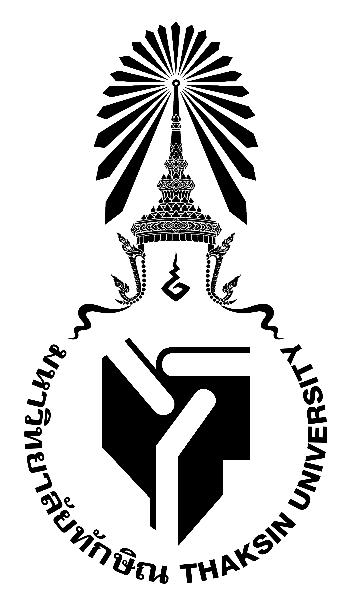 มคอ. 3 รายละเอียดของรายวิชาCourse Specification0317511  เทคโนโลยีและสื่อสารเพื่อการศึกษาTechnology and Communications for Educationรายวิชานี้เป็นส่วนหนึ่งของหลักสูตรการศึกษามหาบัณฑิต สาขาวิชาเทคโนโลยีและสื่อสารการศึกษาหลักสูตรใหม่/หลักสูตรปรับปรุง พ.ศ.2560คณะศึกษาศาสตร์มหาวิทยาลัยทักษิณสารบัญหมวด									หน้าหมวดที่ 1	ข้อมูลทั่วไป							1หมวดที่ 2	จุดมุ่งหมายและวัตถุประสงค์					2หมวดที่ 3	ลักษณะและการดำเนินการ					2หมวดที่ 4	การพัฒนาผลการเรียนรู้ของนิสิต					3หมวดที่ 5	แผนการสอนและการประเมินผล					7หมวดที่ 6	ทรัพยากรประกอบการเรียนการสอน				10หมวดที่ 7	การประเมินและปรับปรุงการดำเนินการของรายวิชา			11รายละเอียดของรายวิชาหมวดที่  1  ข้อมูลทั่วไป1.  รหัส ชื่อรายวิชา จำนวนหน่วยกิต รายวิชาที่ต้องเรียนมาก่อน รายวิชาที่เรียนพร้อมกัน 
และคำอธิบายรายวิชา  0317511 เทคโนโลยีและสื่อสารเพื่อการศึกษา	            3(3-0-6)                  Technology and Communications for Education	บุรพวิชา : (ถ้ามี) -ควบคู่ : (ถ้ามี) -แนวคิด หลักการ ทฤษฎี ขอบข่าย บทบาท พัฒนาการของเทคโนโลยีทางการศึกษา  เทคโนโลยีทางการสอน และสื่อหลอมรวมเพื่อการศึกษา วิธีระบบ ทฤษฎีการสื่อสาร ทฤษฎีการเรียนรู้ จิตวิทยาการเรียนรู้ ตลอดจนการบูรณาการทฤษฎีและงานวิจัยที่เกี่ยวข้องกับการศึกษา 	Concepts, principles, theories, scopes, developing roles of educational technology, teaching and convergent technology for education; system, communicating theories, learning theories, psychological learning including the integrated theories and related research2.  หลักสูตรและประเภทของรายวิชาหลักสูตรการศึกษามหาบัณฑิต สาขาวิชาเทคโนโลยีและสื่อสารการศึกษา เป็นรายวิชาเอกบังคับศึกษาทั่วไปวิชาเฉพาะวิชาพื้นฐานเฉพาะด้าน (ถ้ามี)วิชาเอก  วิชาเอกบังคับ               วิชาเอกเลือกวิชาโท วิชาประสบการเชิงปฏิบัติ (ถ้ามี)3.  อาจารย์ผู้รับผิดชอบรายวิชาและอาจารย์ผู้สอนอาจารย์ผู้รับผิดชอบรายวิชา	ผศ.ดร.ชัชวาล ชุมรักษาอาจารย์ผู้สอนรายวิชา		ผศ.ดร.ชัชวาล ชุมรักษา5.  ภาคการศึกษา/ ชั้นปีที่เรียนภาคเรียนที่ 1/2564 /ชั้นปีที่ 16.  สถานที่เรียนระบบการเรียนการสอนออนไลน์,  คณะศึกษาศาสตร์7.  วันที่จัดทำหรือปรับปรุงรายละเอียดของรายวิชาครั้งล่าสุด23  มิถุนายน  2564หมวดที่  2  จุดมุ่งหมายและวัตถุประสงค์1.  จุดมุ่งหมายของรายวิชา เพื่อให้นิสิตเกิดการเรียนรู้/มีความสามารถ/สมรรถนะที่ต้องการด้านต่าง ๆ ดังนี้1) วิเคราะห์ แนวคิด หลักการ ทฤษฎี ขอบข่าย บทบาท  พัฒนาการของเทคโนโลยีทางการศึกษา  เทคโนโลยีทางการสอน และสื่อหลอมรวมเพื่อการศึกษา 2) วิเคราะห์ วิธีระบบ ทฤษฎีการสื่อสาร ทฤษฎีการเรียนรู้ จิตวิทยาการเรียนรู้ 3) บูรณาการทฤษฎีและงานวิจัยที่เกี่ยวข้องกับการศึกษา          4)  วิเคราะห์  งานวิจัยที่เกี่ยวข้องกับเทคโนโลยีและสื่อสารการศึกษา          5) ประยุกต์ทฤษฎีและผลการวิจัยมาใช้ในการออกแบบ พัฒนา และผลิตสื่อทางเทคโนโลยีและสื่อสารการศึกษา          6) มีคุณธรรม และจริยธรรมพื้นฐาน  มีทักษะทางปัญญา  มีทักษะความสัมพันธ์ระหว่างบุคคลและความรับผิดชอบ  มีทักษะเชิงตัวเลข การสื่อสาร และการใช้เทคโนโลยีสารสนเทศ2.  วัตถุประสงค์ของรายวิชาวัตถุประสงค์ในการพัฒนารายวิชานี้ก็เพื่อพัฒนาหลักสูตรให้ทันสมัยและสอดคล้องกับการเปลี่ยนแปลงของการศึกษา สังคม วิทยาศาสตร์ และเทคโนโลยี  ให้การจัดการเรียนการสอนมีคุณภาพตามมาตรฐานคุณวุฒิอุดมศึกษา และให้สอดคล้องกับหลักการ ทฤษฎีหมวดที่  3  ลักษณะการดำเนินการ1.  จำนวนชั่วโมงที่ใช้ต่อภาคการศึกษา	คำชี้แจงภาคการศึกษาคิดเป็นไม่น้อยกว่า 15 สัปดาห์2.  จำนวนชั่วโมงต่อสัปดาห์ที่ และช่องทางในการให้คำปรึกษาแนะนำทางวิชาการแก่นิสิตเป็นรายบุคคลจัดเวลาให้คำปรึกษาเป็นรายบุคคล หรือ รายกลุ่ม ตามความต้องการ   2 ชั่วโมงต่อสัปดาห์หมวดที่ 4 การพัฒนาผลการเรียนรู้ของนิสิต1.	แผนที่การกระจายความรับผิดชอบ  	ระบุวิธีการประเมินผลการเรียนรู้หัวข้อย่อยแต่ละหัวข้อตามที่ปรากฏในแผนที่แสดงการกระจายความรับผิดชอบของรายวิชา (Curriculum Mapping) ตามที่กำหนดใน เล่ม มคอ.2 สัปดาห์ที่ประเมิน และสัดส่วนของการประเมิน(นำข้อมูลจาก ข้อ 3 หมวดที่ 4 ในเล่ม มคอ.2)หมวดที่  5  แผนการสอนและการประเมินผล1.  แผนการสอน2.  แผนการประเมินผลการเรียนรู้หมวดที่ 6 ทรัพยากรประกอบการเรียนการสอน1.  ตำรา เอกสารหลัก และข้อมูลสำคัญกิดานันท์  มลิทอง. (2540). เทคโนโลยีการศึกษาร่วมสมัย.  พิมพ์ครั้งที่ 2. กรุงเทพมหานคร :                        โรงพิมพ์เอดิสันเพรสโปรดัดส์.ไชยยศ  เรืองสุวรรณ.  (2522).  หลักการ ทฤษฎีเทคโนโลยีและนวกรรมทางการศึกษา.  กรุงเทพฯ :          พิมพ์ครั้งที่ 2. เรือนแก้วการพิมพ์.วาสนา  ชาวหา.  (2533).   สื่อการเรียนการสอน.  กรุงเทพมหานคร : โอ.เอส.พริ้นติ้ง เฮ้าส์. อรพันธุ์  ประสิทธิรัตน์.  (2528). พื้นฐานเทคโนโลยีในการศึกษา. พิมพ์ครั้งที่ 2. กรุงเทพฯ : ภาควิชาเทคโนโลยีทางการศึกษา คณะศึกษาศาสตร์ มหาวิทยาลัยศรีนครินทรวิโรฒ บางเขน.AECT. ขอบข่ายเทคโนโลยีและสื่อสารการศึกษา.  สืบค้นเมื่อ 25 กรกฎาคม 2559, จาก http://aect.site-ym.com/?publications_landing.Heinich  Robert michael Molenda and James D. Russell. (1985) .Instructional Media and        the New Technologies of Instruction. 2nd ed. New York : John Wiley and Sons. 2.  เอกสารและข้อมูลแนะนำGeri Manning. (2007). Self-Directed Learning : A Key Component of Adult Learning Theory.  Journal of the Washington Institute of China Studies, Summer 2007, Vol. 2, No. 2, Hiemstra, R. (1994).  “Self-directed learning,”   In  T. Husen & T. N. Postlethwaite (Eds.), The 	International  Encyclopedia of  Education.  (second edition), Oxford : Pergamon Press.Katherine Thornton. (2010). Supporting Self-Directed Learning:A Framework for Teachers. 	Language Education in Asia, Volume 1, 2010.Todd M. Gureckis and Douglas B. Markant. (2012).  Self-Directed Learning: A Cognitive and	Computational Perspective.  pps.sagepub.com at NEW YORK UNIV on September 6, 	2012.Wittich, Walter Arno And Schuller, Charles Francis.  (1968).  Audiovisual Materials : Their Nature and Use. 4 th ed. New York : Harper & Row.หมวดที่  7  การประเมินและปรับปรุงการดำเนินการของรายวิชา1.  กลยุทธ์การประเมินประสิทธิผลของรายวิชาโดยนิสิต   - ให้นิสิตประเมินพัฒนาการของตนเองโดยเปรียบเทียบความรู้ ทักษะ ในการประมวล/คิดวิเคราะห์ก่อนและหลังการเรียนรายวิชานี้   - ให้นิสิตประเมิน/แสดงความเห็นผ่านการประเมินรายวิชา, การประเมินการสอนของอาจารย์    - การสนทนากลุ่มระหว่างผู้สอนและนิสิต   - การสะท้อนคิดของนิสิต2.  กลยุทธ์การประเมินการสอน- แบบประเมินผลการสอน ซึ่งเป็นแบบประเมินผลการสอนของมหาวิทยาลัย ที่กำหนดให้มีการประเมินการสอนของอาจารย์ผู้สอน โดยนิสิตทุกภาคการศึกษา- ให้นิสิตอภิปรายในชั้นเรียน  และสอบถามความคิดเห็นของนิสิตโดยใช้แบบสอบถามปลายเปิด- จัดประชุมคณะกรรมการประจำหลักสูตร เพื่อร่วมกันประเมิน3.  การปรับปรุงการสอน    - ประมวลความคิดเห็นของนิสิต ผลการประเมินการสอน ปัญหา อุปสรรค เพื่อเป็นข้อมูลในการปรับปรุงการสอน    - การวิจัยในชั้นเรียน    - การปรับปรุงรายละเอียดรายวิชา    - การประชุมเพื่อพัฒนาการเรียนการสอน4.  การทวนสอบมาตรฐานผลสัมฤทธิ์ของนิสิตในรายวิชา  - ประชุมคณาจารย์เพื่อทวนสอบคะแนนและผลการเรียนของนิสิต  - ให้นิสิตได้มีโอกาสตรวจสอบคะแนนและผลการเรียนก่อนส่งเกรดให้ฝ่ายทะเบียน  - ประชุมคณาจารย์เพื่อทบทวนวิธีการและเกณฑ์การประเมิน และการออกข้อสอบ5.  การดำเนินการทบทวนและการวางแผนปรับปรุงประสิทธิผลของรายวิชา  - นำผลการประเมินโดยนิสิตจากข้อ 1 และการประเมินการสอนจากข้อ 2 มาประมวลเพื่อปรับปรุงรายวิชา เพื่อเป็นแนวทางในการจัดการเรียนการสอน  - จัดประชุมอาจารย์ผู้สอนเพื่อทบทวนและปรับปรุงรายวิชา  - ปรับปรุงประมวลรายวิชาทุกปี ตามข้อมูลจากการประเมินบรรยายสอนเสริมการฝึกปฏิบัติ/การฝึกงานภาคสนามการศึกษาด้วยตนเอง45 ช.ม./ภาคเรียน--90 ช.ม./ภาคเรียนความสัมพันธ์ระหว่างกรอบมาตรฐานคุณวุฒิ (TQF) ผลการเรียนรู้ที่คาดหวัง (ELO) ผลการเรียนรู้ของหลักสูตร (PLO) กับรายวิชา (CLO)ความสัมพันธ์ระหว่างกรอบมาตรฐานคุณวุฒิ (TQF) ผลการเรียนรู้ที่คาดหวัง (ELO) ผลการเรียนรู้ของหลักสูตร (PLO) กับรายวิชา (CLO)ความสัมพันธ์ระหว่างกรอบมาตรฐานคุณวุฒิ (TQF) ผลการเรียนรู้ที่คาดหวัง (ELO) ผลการเรียนรู้ของหลักสูตร (PLO) กับรายวิชา (CLO)ความสัมพันธ์ระหว่างกรอบมาตรฐานคุณวุฒิ (TQF) ผลการเรียนรู้ที่คาดหวัง (ELO) ผลการเรียนรู้ของหลักสูตร (PLO) กับรายวิชา (CLO)ความสัมพันธ์ระหว่างกรอบมาตรฐานคุณวุฒิ (TQF) ผลการเรียนรู้ที่คาดหวัง (ELO) ผลการเรียนรู้ของหลักสูตร (PLO) กับรายวิชา (CLO)ความสัมพันธ์ระหว่างกรอบมาตรฐานคุณวุฒิ (TQF) ผลการเรียนรู้ที่คาดหวัง (ELO) ผลการเรียนรู้ของหลักสูตร (PLO) กับรายวิชา (CLO)ความสัมพันธ์ระหว่างกรอบมาตรฐานคุณวุฒิ (TQF) ผลการเรียนรู้ที่คาดหวัง (ELO) ผลการเรียนรู้ของหลักสูตร (PLO) กับรายวิชา (CLO)ความสัมพันธ์ระหว่างกรอบมาตรฐานคุณวุฒิ (TQF) ผลการเรียนรู้ที่คาดหวัง (ELO) ผลการเรียนรู้ของหลักสูตร (PLO) กับรายวิชา (CLO)ความสัมพันธ์ระหว่างกรอบมาตรฐานคุณวุฒิ (TQF) ผลการเรียนรู้ที่คาดหวัง (ELO) ผลการเรียนรู้ของหลักสูตร (PLO) กับรายวิชา (CLO)ความสัมพันธ์ระหว่างกรอบมาตรฐานคุณวุฒิ (TQF) ผลการเรียนรู้ที่คาดหวัง (ELO) ผลการเรียนรู้ของหลักสูตร (PLO) กับรายวิชา (CLO)ความสัมพันธ์ระหว่างกรอบมาตรฐานคุณวุฒิ (TQF) ผลการเรียนรู้ที่คาดหวัง (ELO) ผลการเรียนรู้ของหลักสูตร (PLO) กับรายวิชา (CLO)ความสัมพันธ์ระหว่างกรอบมาตรฐานคุณวุฒิ (TQF) ผลการเรียนรู้ที่คาดหวัง (ELO) ผลการเรียนรู้ของหลักสูตร (PLO) กับรายวิชา (CLO)ความสัมพันธ์ระหว่างกรอบมาตรฐานคุณวุฒิ (TQF) ผลการเรียนรู้ที่คาดหวัง (ELO) ผลการเรียนรู้ของหลักสูตร (PLO) กับรายวิชา (CLO)TQFELO1. คุณธรรม จริยธรรม1. คุณธรรม จริยธรรม1. คุณธรรม จริยธรรม2. ความรู้2. ความรู้3. ทักษะทางปัญญา3. ทักษะทางปัญญา3. ทักษะทางปัญญา4. ทักษะความสัมพันธ์ฯ4. ทักษะความสัมพันธ์ฯ5. ทักษะการวิเคราะห์เชิงตัวเลขฯ5. ทักษะการวิเคราะห์เชิงตัวเลขฯ5. ทักษะการวิเคราะห์เชิงตัวเลขฯTQFELOELO1ELO1ELO1ELO2ELO3ELO4ELO4ELO5ELO6ELO6ELO7ELO7ELO7TQFELO1.11.21.32.12.23.13.23.34.14.25.15.25.3วิชาบังคับ0317511 เทคโนโลยีสารสนเทศและสื่อสารการศึกษา	 ผลการเรียนรู้ผลการเรียนรู้วิธีการสอนวิธีการประเมินผล1. ด้านคุณธรรม จริยธรรม1. ด้านคุณธรรม จริยธรรม1.1	ตระหนักในคุณค่าและคุณธรรม จริยธรรม เสียสละ และซื่อสัตย์สุจริต มีจรรยาบรรณทางวิชาการและวิชาชีพ1) สอดแทรก วัฒนธรรมองค์กร คุณธรรม จริยธรรม จรรยาบรรณวิชาชีพในการสอน2) ปลูกฝังให้นิสิตมีระเบียบวินัย และมีความรับผิดชอบในการเรียน การทำงานที่มอบหมาย3) ให้นิสิตทำเป็นกลุ่ม ฝึกการเป็นผู้นำ  ผู้ตามที่ดี1) ประเมินจากการตรงต่อเวลาในการเข้าชั้นเรียน  การส่งงาน และการเข้าร่วมกิจกรรมต่าง ๆ2) ความมีวินัยและความเสียสละ การแสดงภาวะผู้นำ  ผู้ตามที่ดี1.2	มีวินัย ตรงต่อเวลา รับผิดชอบต่อตนเองและสังคม เคารพระเบียบข้อบังคับขององค์กรและสังคม  มีคุณลักษณะความเป็นนักเทคโนโลยีและสื่อสารการศึกษา1) สอดแทรก วัฒนธรรมองค์กร คุณธรรม จริยธรรม จรรยาบรรณวิชาชีพในการสอน2) ปลูกฝังให้นิสิตมีระเบียบวินัย และมีความรับผิดชอบในการเรียน การทำงานที่มอบหมาย3) ให้นิสิตทำเป็นกลุ่ม ฝึกการเป็นผู้นำ  ผู้ตามที่ดี1) ประเมินจากการตรงต่อเวลาในการเข้าชั้นเรียน  การส่งงาน และการเข้าร่วมกิจกรรมต่าง ๆ2) ความมีวินัยและความเสียสละ การแสดงภาวะผู้นำ  ผู้ตามที่ดี1.3	มีภาวะผู้นำและผู้ตาม เคารพสิทธิและรับฟังความคิดเห็นของผู้อื่น รวมทั้งเคารพในคุณค่าและศักดิ์ศรีความเป็นมนุษย์ถูกต้อง1) สอดแทรก วัฒนธรรมองค์กร คุณธรรม จริยธรรม จรรยาบรรณวิชาชีพในการสอน2) ปลูกฝังให้นิสิตมีระเบียบวินัย และมีความรับผิดชอบในการเรียน การทำงานที่มอบหมาย3) ให้นิสิตทำเป็นกลุ่ม ฝึกการเป็นผู้นำ  ผู้ตามที่ดี1) ประเมินจากการตรงต่อเวลาในการเข้าชั้นเรียน  การส่งงาน และการเข้าร่วมกิจกรรมต่าง ๆ2) ความมีวินัยและความเสียสละ การแสดงภาวะผู้นำ  ผู้ตามที่ดี2. ด้านความรู้2. ด้านความรู้2.1	อธิบายความรู้ หลักการทางทฤษฎีด้านเทคโนโลยีและสื่อสารการศึกษา 1) จัดการเรียนการสอน แบบ Active Learning  กิจกรรมการเรียนการสอนที่หลากหลาย เน้นผู้เรียนเป็นสำคัญ คำนึงถึงความแตกต่างระหว่างบุคคล ให้ผู้เรียนมีส่วนร่วมในกิจกรรมการเรียนการสอน 2) จัดบรรยายพิเศษโดยวิทยากรภายนอกที่มีความเชี่ยวชาญ3) เรียนรู้จากสถานการณ์จริง โดยการศึกษาดูงานด้านเทคโนโลยีและสื่อสารการศึกษา  4) บูรณาการความรู้กับศาสตร์อื่น ๆ และการบูรณาการการเรียนการสอนกับการวิจัย1) การทดสอบย่อย2) การสอบกลางภาคเรียนและปลายภาคเรียน3) การรายงาน/แผนงาน/โครงการ4) การนำเสนอผลงาน2.2 การประยุกต์ความรู้ทางทฤษฎีและผลการวิจัยมาใช้ในการออกแบบพัฒนาและผลิตสื่อทางเทคโนโลยีและสื่อสารการศึกษา1) จัดการเรียนการสอน แบบ Active Learning  กิจกรรมการเรียนการสอนที่หลากหลาย เน้นผู้เรียนเป็นสำคัญ คำนึงถึงความแตกต่างระหว่างบุคคล ให้ผู้เรียนมีส่วนร่วมในกิจกรรมการเรียนการสอน 2) จัดบรรยายพิเศษโดยวิทยากรภายนอกที่มีความเชี่ยวชาญ3) เรียนรู้จากสถานการณ์จริง โดยการศึกษาดูงานด้านเทคโนโลยีและสื่อสารการศึกษา  4) บูรณาการความรู้กับศาสตร์อื่น ๆ และการบูรณาการการเรียนการสอนกับการวิจัย1) การทดสอบย่อย2) การสอบกลางภาคเรียนและปลายภาคเรียน3) การรายงาน/แผนงาน/โครงการ4) การนำเสนอผลงาน3. ด้านทักษะทางปัญญา3. ด้านทักษะทางปัญญา3.1	คิดอย่างมีวิจารณญาณ และคิดเชิงระบบ เกี่ยวกับสภาพปัญหาการใช้เทคโนโลยีสารสนเทศ 1) จัดกระบวนการเรียนการสอนที่ฝึกทักษะการคิด ทั้งในระดับบุคคลและกลุ่ม เช่น สะท้อนคิด อภิปรายกลุ่ม   การทำกรณีศึกษา การจัดทำโครงการ 2) จัดกิจกรรมให้นิสิตมีโอกาสปฏิบัติงานจริงประเมินจากรายงาน  การนำเสนอผลงาน  การเรียนรู้ในสถานการณ์จริง  และการแก้ปัญหาอย่างสร้างสรรค์3.2	คิดวิเคราะห์ สังเคราะห์ และประยุกต์ความรู้และทักษะที่เกี่ยวข้องกับเทคโนโลยีและสื่อสารการศึกษาให้สอดคล้องกับปัญหาหรือการพัฒนาท้องถิ่น1) จัดกระบวนการเรียนการสอนที่ฝึกทักษะการคิด ทั้งในระดับบุคคลและกลุ่ม เช่น สะท้อนคิด อภิปรายกลุ่ม   การทำกรณีศึกษา การจัดทำโครงการ 2) จัดกิจกรรมให้นิสิตมีโอกาสปฏิบัติงานจริงประเมินจากรายงาน  การนำเสนอผลงาน  การเรียนรู้ในสถานการณ์จริง  และการแก้ปัญหาอย่างสร้างสรรค์3.3	คิดแก้ปัญหาและออกแบบสร้างสรรค์นวัตกรรมที่เกี่ยวข้องกับเทคโนโลยีและสื่อสารการศึกษา1) จัดกระบวนการเรียนการสอนที่ฝึกทักษะการคิด ทั้งในระดับบุคคลและกลุ่ม เช่น สะท้อนคิด อภิปรายกลุ่ม   การทำกรณีศึกษา การจัดทำโครงการ 2) จัดกิจกรรมให้นิสิตมีโอกาสปฏิบัติงานจริงประเมินจากรายงาน  การนำเสนอผลงาน  การเรียนรู้ในสถานการณ์จริง  และการแก้ปัญหาอย่างสร้างสรรค์4. ทักษะความสัมพันธ์ระหว่างบุคคลและความรับผิดชอบ4. ทักษะความสัมพันธ์ระหว่างบุคคลและความรับผิดชอบ4.1	มีสัมพันธภาพที่ดีระหว่างบุคคล สามารถปรับตัวทำงานร่วมกับผู้อื่นทั้งในฐานะผู้นำและสมาชิกกลุ่มยอมรับฟังความคิดเห็นของผู้อื่น1) จัดกิจกรรมการเรียนการสอน โดยการทำกิจกรรมกลุ่มในลักษณะต่างๆ ที่ต้องมีปฏิสัมพันธ์ระหว่างบุคคลทั้งในชั้นเรียนและนอกชั้นเรียน 2) จัดประสบการณ์การเรียนรู้ภาคปฏิบัติที่ต้องร่วมกันคิด ร่วมกันทำ1) ประเมินจากความรับผิดชอบในการปฏิบัติกิจกรรมในชั้นเรียน นอกชั้นเรียน 2) ประเมินจากผลการทำกิจกรรมกลุ่ม และการทำรายงาน ทั้งผู้สอนและเพื่อร่วมชั้นเรียน4.2	รับผิดชอบในงานที่ได้รับมอบหมาย การพัฒนาการเรียนรู้ทั้งของตนเองและทางวิชาชีพอย่างต่อเนื่อง1) จัดกิจกรรมการเรียนการสอน โดยการทำกิจกรรมกลุ่มในลักษณะต่างๆ ที่ต้องมีปฏิสัมพันธ์ระหว่างบุคคลทั้งในชั้นเรียนและนอกชั้นเรียน 2) จัดประสบการณ์การเรียนรู้ภาคปฏิบัติที่ต้องร่วมกันคิด ร่วมกันทำ1) ประเมินจากความรับผิดชอบในการปฏิบัติกิจกรรมในชั้นเรียน นอกชั้นเรียน 2) ประเมินจากผลการทำกิจกรรมกลุ่ม และการทำรายงาน ทั้งผู้สอนและเพื่อร่วมชั้นเรียน5. ด้านทักษะการวิเคราะห์เชิงตัวเลข การสื่อสาร และการใช้เทคโนโลยีสารสนเทศ5. ด้านทักษะการวิเคราะห์เชิงตัวเลข การสื่อสาร และการใช้เทคโนโลยีสารสนเทศ5.1	สามารถใช้เทคนิคทางสถิติและคณิตศาสตร์ เพื่อการศึกษาค้นคว้าอิสระและวิจัย ได้อย่างมีประสิทธิภาพ1) จัดกิจกรรมการเรียนการสอน ให้มีการฝึกทักษะการสื่อสารทั้งการฟัง  การพูด  การอ่าน การเขียน ระหว่างผู้เรียน ผู้สอน และผู้เกี่ยวข้องอื่นๆ 2) จัดประสบการณ์การเรียนรู้ที่ส่งเสริมให้ผู้เรียนเลือกใช้เทคโนโลยีสารสนเทศ และการสื่อสารที่หลากหลาย    3) ใช้เทคโนโลยีสารสนเทศทางคณิตศาสตร์และสถิติเพื่อการศึกษาค้นคว้าทางวิชาการ1) ประเมินทักษะการฟัง พูด อ่าน เขียน  ในการนำเสนอผลงาน  2) การนำเสนอรายงานโดยใช้เทคโนโลยีสารสนเทศ 3) การใช้เทคโนโลยีสารสนเทศในการผลิตและเผยแพร่ผลงานได้อย่างเหมาะสม5.2	สามารถใช้ภาษาไทยและภาษาต่างประเทศในการสรุปประเด็นและการสื่อสารอย่างถูกต้องเหมาะสม โดยการพูดและการเขียน ทั้งในการสื่อสารทั่วไปและเชิงวิชาการ1) จัดกิจกรรมการเรียนการสอน ให้มีการฝึกทักษะการสื่อสารทั้งการฟัง  การพูด  การอ่าน การเขียน ระหว่างผู้เรียน ผู้สอน และผู้เกี่ยวข้องอื่นๆ 2) จัดประสบการณ์การเรียนรู้ที่ส่งเสริมให้ผู้เรียนเลือกใช้เทคโนโลยีสารสนเทศ และการสื่อสารที่หลากหลาย    3) ใช้เทคโนโลยีสารสนเทศทางคณิตศาสตร์และสถิติเพื่อการศึกษาค้นคว้าทางวิชาการ1) ประเมินทักษะการฟัง พูด อ่าน เขียน  ในการนำเสนอผลงาน  2) การนำเสนอรายงานโดยใช้เทคโนโลยีสารสนเทศ 3) การใช้เทคโนโลยีสารสนเทศในการผลิตและเผยแพร่ผลงานได้อย่างเหมาะสม5.3 สามารถใช้คอมพิวเตอร์ในการจัดการข้อมูล และใช้เทคโนโลยีสารสนเทศติดตามความก้าวหน้าทางวิชาการอย่างเหมาะสม รวมทั้งมีวิจารณญาณในการใช้เทคโนโลยีอย่างรู้เท่าทัน1) จัดกิจกรรมการเรียนการสอน ให้มีการฝึกทักษะการสื่อสารทั้งการฟัง  การพูด  การอ่าน การเขียน ระหว่างผู้เรียน ผู้สอน และผู้เกี่ยวข้องอื่นๆ 2) จัดประสบการณ์การเรียนรู้ที่ส่งเสริมให้ผู้เรียนเลือกใช้เทคโนโลยีสารสนเทศ และการสื่อสารที่หลากหลาย    3) ใช้เทคโนโลยีสารสนเทศทางคณิตศาสตร์และสถิติเพื่อการศึกษาค้นคว้าทางวิชาการ1) ประเมินทักษะการฟัง พูด อ่าน เขียน  ในการนำเสนอผลงาน  2) การนำเสนอรายงานโดยใช้เทคโนโลยีสารสนเทศ 3) การใช้เทคโนโลยีสารสนเทศในการผลิตและเผยแพร่ผลงานได้อย่างเหมาะสมสัปดาห์ที่หัวข้อ/รายละเอียดจำนวนชั่วโมงจำนวนชั่วโมงกิจกรรมการเรียน การสอน สื่อที่ใช้ผู้สอนสัปดาห์ที่หัวข้อ/รายละเอียดบรรยายปฏิบัติกิจกรรมการเรียน การสอน สื่อที่ใช้ผู้สอน1-ชี้แจง มคอ.3-ความรู้เบื้องต้นเกี่ยวกับเทคโนโลยีและสื่อสารการศึกษา3--ปฐมนิเทศ  -บรรยายประกอบการใช้สื่อ -อภิปราย ซักถาม  สรุป ผศ.ดร.ชัชวาล ชุมรักษา2-สื่อการเรียนการสอน (Instruction Media)-นวัตกรรมการศึกษา3-ทบทวนความรู้เดิม-บรรยายสรุปประกอบการใช้สื่อ-อภิปราย ซักถาม สรุปผศ.ดร.ชัชวาล ชุมรักษา3-แนวคิด  ทฤษฎี เทคโนโลยีและสื่อสารการศึกษา-พัฒนาการของเทคโนโลยีทางการศึกษา  3--ทบทวนความรู้เดิม-บรรยายสรุปประกอบการใช้สื่อ-อภิปราย ซักถาม สรุปผศ.ดร.ชัชวาล ชุมรักษา4- บทบาท และ ขอบข่าย เทคโนโลยีและสื่อสารการศึกษา3--ทบทวนความรู้เดิม-บรรยายสรุปประกอบการใช้สื่อ- ซักถาม  สรุปผศ.ดร.ชัชวาล ชุมรักษา5-เทคโนโลยีทางการสอน -สื่อหลอมรวมเพื่อการศึกษา 3--ทบทวนความรู้เดิม-บรรยายประกอบการใช้สื่อ-อภิปราย ซักถาม  สรุปผศ.ดร.ชัชวาล ชุมรักษา6-วิธีระบบ -ระบบการสอน3-ทบทวนความรู้เดิม-บรรยายประกอบการใช้สื่อ-อภิปราย ซักถาม  สรุปผศ.ดร.ชัชวาล ชุมรักษา7-ทฤษฎีการสื่อสาร-การสื่อสารกับการเรียนรู้3-ทบทวนความรู้เดิม-บรรยายสรุปประกอบการใช้สื่อ -  ซักถาม  สรุปผศ.ดร.ชัชวาล ชุมรักษา8สอบกลางภาคสอบกลางภาคสอบกลางภาคสอบกลางภาคสอบกลางภาค9ทฤษฎีการเรียนรู้ /จิตวิทยาการเรียนรู้-กลุ่มพฤติกรรมนิยม -ทฤษฎีความแตกต่างระหว่างบุคคล3--ทบทวนความรู้เดิม-บรรยายประกอบการใช้สื่อ-รายงาน-อภิปรายซักถาม  สรุปผศ.ดร.ชัชวาล ชุมรักษา10-11-กลุ่มพุทธิปัญญานิยม-ทฤษฎีคอนสตรัคติวิสต์-ทฤษฎีความสัมพันธ์เชื่อมโยง6--ทบทวนความรู้เดิม-บรรยายประกอบการใช้สื่อ-รายงาน-อภิปรายซักถาม  สรุปผศ.ดร.ชัชวาล ชุมรักษา12-13- วิเคราะห์งานวิจัยที่เกี่ยวข้องกับเทคโนโลยีและสื่อสารการศึกษาทั้งในและต่างประเทศ6--ค้นคว้า รายงาน อภิปราย สรุปผศ.ดร.ชัชวาล ชุมรักษา14- การแพร่กระจายนวัตกรรมการศึกษาและการยอมรับนวัตกรรมการศึกษา3--ทบทวนความรู้เดิม-บรรยายประกอบการใช้สื่อ-รายงาน อภิปรายซักถาม  สรุปผศ.ดร.ชัชวาล ชุมรักษา 15-การบูรณาการทฤษฎี และงานวิจัยที่เกี่ยวข้องกับการศึกษา3--บรรยายประกอบการใช้สื่อ-รายงาน อภิปรายซักถาม  สรุปผศ.ดร.ชัชวาล ชุมรักษา16สอบปลายภาคสอบปลายภาคสอบปลายภาคสอบปลายภาคสอบปลายภาค17สอบปลายภาคสอบปลายภาคสอบปลายภาคสอบปลายภาคสอบปลายภาครวมรวม45-ลำดับผลการเรียนรู้วิธีการประเมิน/ลักษณะการประเมินสัปดาห์ที่ประเมินสัดส่วนของการประเมินผล1คุณธรรม จริยธรรมสังเกต ความรับผิดชอบ มีวินัยทุกสัปดาห์10%2ความรู้สอบปลายภาค งานที่มอบหมายทุกสัปดาห์40%3ทักษะทางปัญญาการรายงาน และนำเสนอผลงานทุกสัปดาห์20%4ทักษะความสัมพันธ์ระหว่างบุคคลความรับผิดชอบการปฏิบัติงานเป็นกลุ่มทุกสัปดาห์20%5ทักษะทางคณิตศาสตร์  การสื่อสารและการใช้เทคโนโลยีการสรุปผลงาน นำเสนอโดยใช้เทคโนโลยีสารสนเทศทุกสัปดาห์10%รวมรวมรวมรวม100 %